Publicado en Madrid el 17/07/2024 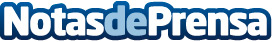 El sector de la construcción y la madera: una alianza esencial para una arquitectura sostenibleLa Fundación COPADE expone los beneficios de utilizar Madera de Comercio Justo a través de WoodLife en el sector de la construcción de edificios: reduce la huella de carbono, minimiza residuos con su biodegradabilidad y reciclaje, es versátil y resistente. COPADE da un nuevo impulso a la Madera más Sostenible del Planeta firmando un acuerdo con sAtt para implementar productos arquitectónicos, promoviendo una construcción más justa y sostenibleDatos de contacto:LeslyBemypartner+34722250713Nota de prensa publicada en: https://www.notasdeprensa.es/el-sector-de-la-construccion-y-la-madera-una Categorias: Madrid Sostenibilidad Otras Industrias Construcción y Materiales Arquitectura http://www.notasdeprensa.es